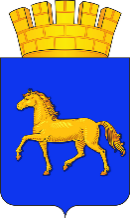 РОССИЙСКАЯ ФЕДЕРАЦИЯКРАСНОЯРСКИЙ КРАЙМУНИЦИПАЛЬНОЕ ОБРАЗОВАНИЕ ГОРОД МИНУСИНСКМИНУСИНСКИЙ ГОРОДСКОЙ СОВЕТ ДЕПУТАТОВРЕШЕНИЕ07.05.2024										                №21-121р     	 г. МинусинскОб избрании Главы города Минусинска        В соответствии со статьей 36 Федерального закона от 06.10.2003 
№ 131-ФЗ «Об общих принципах организации местного самоуправления 
в Российской Федерации», статьей 18 Устава городского округа город Минусинск Красноярского края, статьей 57.1 Регламента Минусинского городского Совета депутатов, рассмотрев документы отобранных кандидатов, материалы конкурсных испытаний, представленных конкурсной комиссией по результатам конкурса, заслушав выступления отобранных кандидатов, на основании итогов голосования по избранию Главы города Минусинска, Минусинский городской Совет депутатов РЕШИЛ:1. Избрать Главой города Минусинска Меркулова Дмитрия Николаевича.2. Решение вступает в силу со дня его принятия.3. Опубликовать настоящее решение в печатном средстве массовой информации «Минусинск официальный».Председатель Минусинскогогородского Совета депутатов      подпись        Л.И. Чумаченко                              